Описание работы «Поздравляем мамочку с Днем матери»Глина, женская фигура.Приступая к выполнению женской фигуру, прежде всего, лепится юбка или ступа (широкий у основания пустотелый корпус), все время, вертя ее в руках для выравнивания стенок.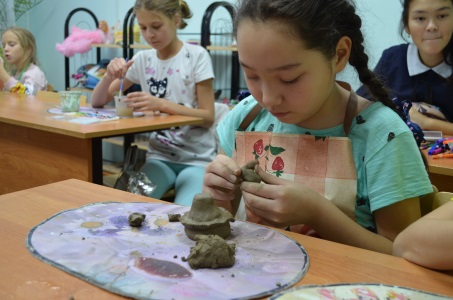 Затем на ступу, смоченную водой, насаживается торе и оттягивается шея.На шее укрепляется шарик – голова.К плечам прикрепляется, сначала торчком в стороны, руки-колбаски, потом им придают нужное положение.Затем игрушку наряжают (кокошник, оборки).Глина, мужская фигура.Скатываем шарик-голову с туловищем.Соединяем голову с туловищем.Стеком разрезаем цилиндр и лепим ноги.С помощью колбасок делаем руки и оформляем детали (волосы, обувь)Глина, детская фигура.Детские фигурки лепятся по такой же схеме, только в уменьшенном виде.Глина, лепка лошадки, собачки, кошки производится по одной схеме: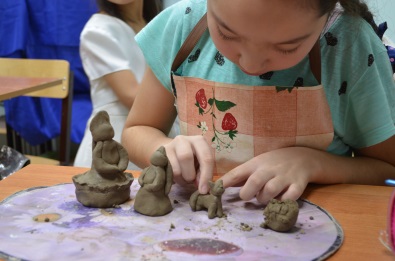 Скатаем цилиндр-колбаску и слегка согнем в виде мостика – это туловище.Сформируем лапки (ноги), нарезая стеком.Накладываем на заготовку туловища голову и шею.Делаем уши, хвост, а у коня гриву.Готовая композиция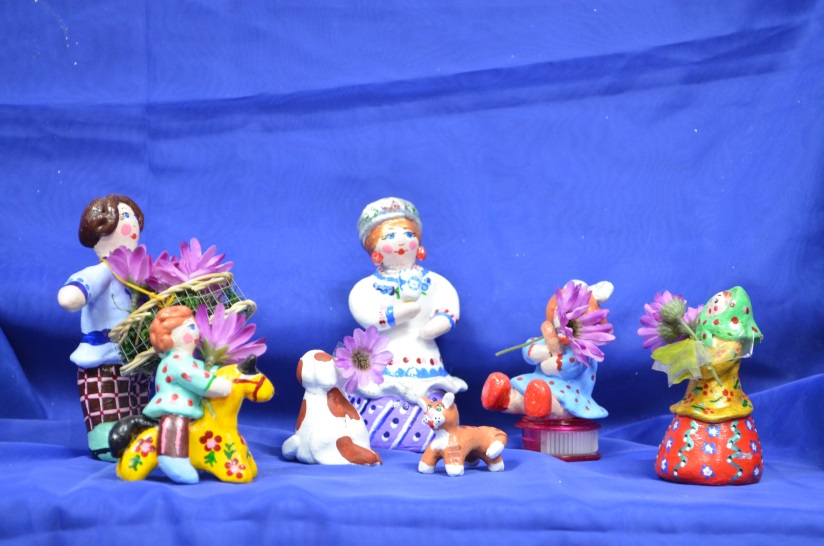 